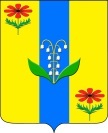 АДМИНИСТРАЦИЯ НАДЕЖНЕНСКОГО СЕЛЬСКОГО ПОСЕЛЕНИЯ ОТРАДНЕНСКОГО РАЙОНАПОСТАНОВЛЕНИЕот 17.03.2021			               		        № 23ст-ца НадежнаяОб отмене постановлений администрации Надежненского сельского поселения Отрадненского района В соответствии с ч. 1 ст. 15 Федерального закона №  25-ФЗ от 2 марта 2007 года № 25 ФЗ « О муниципальной службе в Российской Федерации», частью 1 ст. 13 Закона Краснодарского края от 8 июня 2007 года № 1244- КЗ «О муниципальной службе в Краснодарском крае», на основании протеста  Прокуратуры Отрадненского района от 24 февраля 2021 года №7-02-2021, руководствуясь Уставом Надежненского сельского поселения Отрадненского района  п о с т а н о в л я ю: 1. Признать утратившим силу следующие постановления администрации Надежненского сельского поселения Отрадненского района:- от 16 мая 2011 года № 36 «Об утверждении «Положения  создании и организации деятельности добровольной пожарной охраны, порядке ее взаимодействия с другими  видами пожарной охраны»»;- от 26 июля 2011 года № 55 «О внесении изменений в постановление администрации Надежненского сельского поселения Отрадненского района от 16.05.2011 № 36 «Об утверждении «Положения о создании и организации деятельности добровольной пожарной охраны, порядке ее взаимодействия с другими видами пожарной охраны».2. Общему отделу администрации Надежненского сельского поселения Отрадненского района (Глущенко Т.Н.) обеспечить официальное опубликование (garantf1://36909884.0/обнародование) настоящего постановления в установленном порядке.3. Контроль за выполнением настоящего постановления оставляю за собой.4. Постановление вступает в силу со дня его опубликования (обнародования).Глава Надежненского сельского поселения Отрадненского района 	         А.И. ВоробьевПроект подготовлен и внесенобщим отделом администрацииНадежненского сельского поселенияИсполняющий обязанности начальника общего отдела 						Т.Н. Глущенко